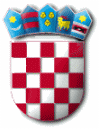 Na temelju članka 45. Statuta Općine Punat („Službene novine Primorsko-goranske županije“ broj 8/18) i članka 38. Odluke o najmu stanova („Službene novine Primorsko-goranske županije“ broj 7/19) općinski načelnik Općine Punat donosiODLUKU o utvrđivanju visine slobodno ugovorene najamnineČlanak 1.Ovom Odlukom utvrđuje se visina slobodno ugovorene najamnine za stan koji je u vlasništvu Općine Punat.Ova Odluka primjenjuje se i na stan kojim gospodari Općina Punat.Članak 2.Visina slobodno ugovorene najamnine utvrđuje se za m2 stana u iznosu od 13,00 kn/m2.Članak 3.Slobodno ugovorena najamnina iz članka 2. ove Odluke raspoređuje se:kao doprinos za zajedničku pričuvu zgradekao sredstva Proračuna Općine PunatČlanak 4.Ova Odluka stupa na snagu danom donošenja.	OPĆINSKI NAČELNIK                                                                                                          	       Marinko ŽicR E P U B L I K A   H R V A T S K APRIMORSKO – GORANSKA ŽUPANIJAOPĆINA PUNATOPĆINSKI NAČELNIKKLASA: 080-02/19-01/1URBROJ: 2142-02-02/1-19-11Punat, 9. svibnja 2019. godine